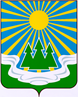 МУНИЦИПАЛЬНОЕ ОБРАЗОВАНИЕ«СВЕТОГОРСКОЕ ГОРОДСКОЕ ПОСЕЛЕНИЕ» ВЫБОРГСКОГО РАЙОНА ЛЕНИНГРАДСКОЙ ОБЛАСТИСОВЕТ ДЕПУТАТОВвторого созываРЕШЕНИЕот  23 мая  2017 года		           № 26О досрочном прекращении
полномочий депутата  Грыцива .В.А.В соответствии с пунктом 2 части 10 статьи 40 Федерального закона от 6 октября 2003 года № 131-ФЗ «Об общих принципах организации местного самоуправления в Российской Федерации», пункта 2 статьи 36 устава муниципального образования «Светогорское городское поселение» Выборгского района Ленинградской области  на  основании личного заявления депутата Грыцива В.А., совет депутатовР Е Ш И Л:1.	Прекратить полномочия Грыцива Виктора Андреевича, депутата по избирательному округу № 24.2.	Решение вступает в силу с момента его принятия.
3. Решение опубликовать в газете «Вуокса».Глава муниципального образования«Светогорское городское поселение»   				Р.А. ГенераловаРазослано: дело, газета «Вуокса», прокуратура, ТИК..